Programa de Pós-Graduação em Ecologia e Recursos Naturais Formulário para pedido de recurso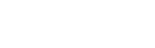 PROCESSO SELETIVO 2024/02Eu,  ....................................................................................................,  portador(a)	da	carteira	deidentidade nº ........................, inscrição nº	, candidato(a) a uma vaga no processo seletivopara o curso de .......................................(Mestrado/Doutorado), venho interpor recurso junto à Comissão de Avaliação do Processo Seletivo 2024/02 contra o resultado preliminar da(s) seguinte(s) etapa(s):(   ) Etapa 1 (Prova de conhecimentos específicos e Prova de Inglês).Justificativa do recurso e indicação das questões para as quais pede recurso:	(   ) Análise do currículo.Justificativa do recurso:	(   ) Arguição e projeto.Justificativa do recurso:	Data:	/	/			Assinatura do(a) candidato(a)